          24 ноября в 13:00 ч. в стенах Аржановского Дома культуры прошел праздничный концерт, посвященный Дню Матери. Этот праздник самый важный, ведь для каждого человека мама - это самый родной и близкий человек, поэтому готовились к нему с особым волнением и трепетом. В этот день мам поспешили поздравить самые юные жители нашей станицы - воспитанники детского сада «Берёзка».  По доброй традиции весёлой песней и танцем дети открыли концерт. Также, в программе праздничного мероприятия приняли участие коллективы местной самодеятельности и сольные исполнители.  Со сцены звучали песни о маме, слова благодарности. Детские коллективы подготовили танцевальные номера. В фойе  дома культуры была организованна выставка работ местного художника.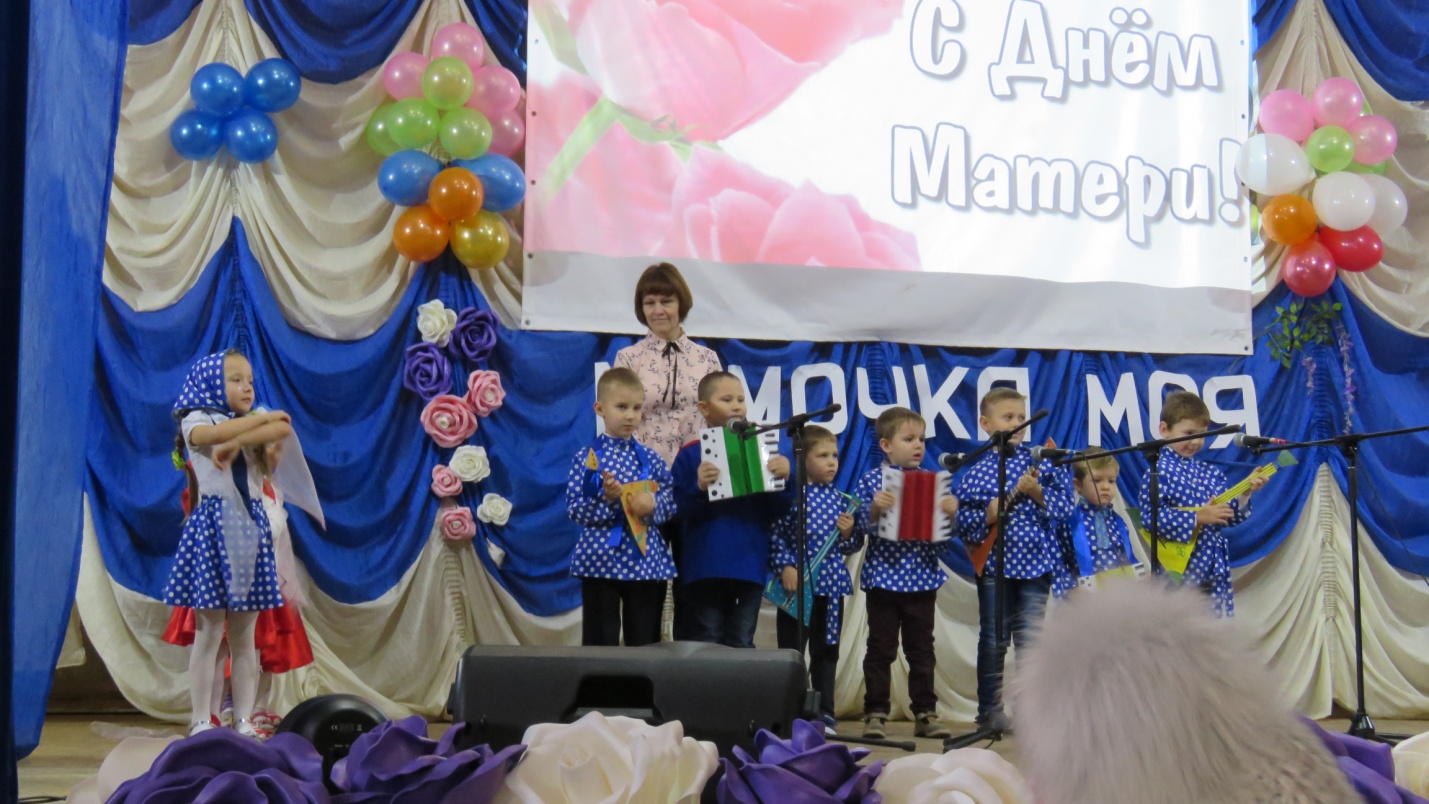 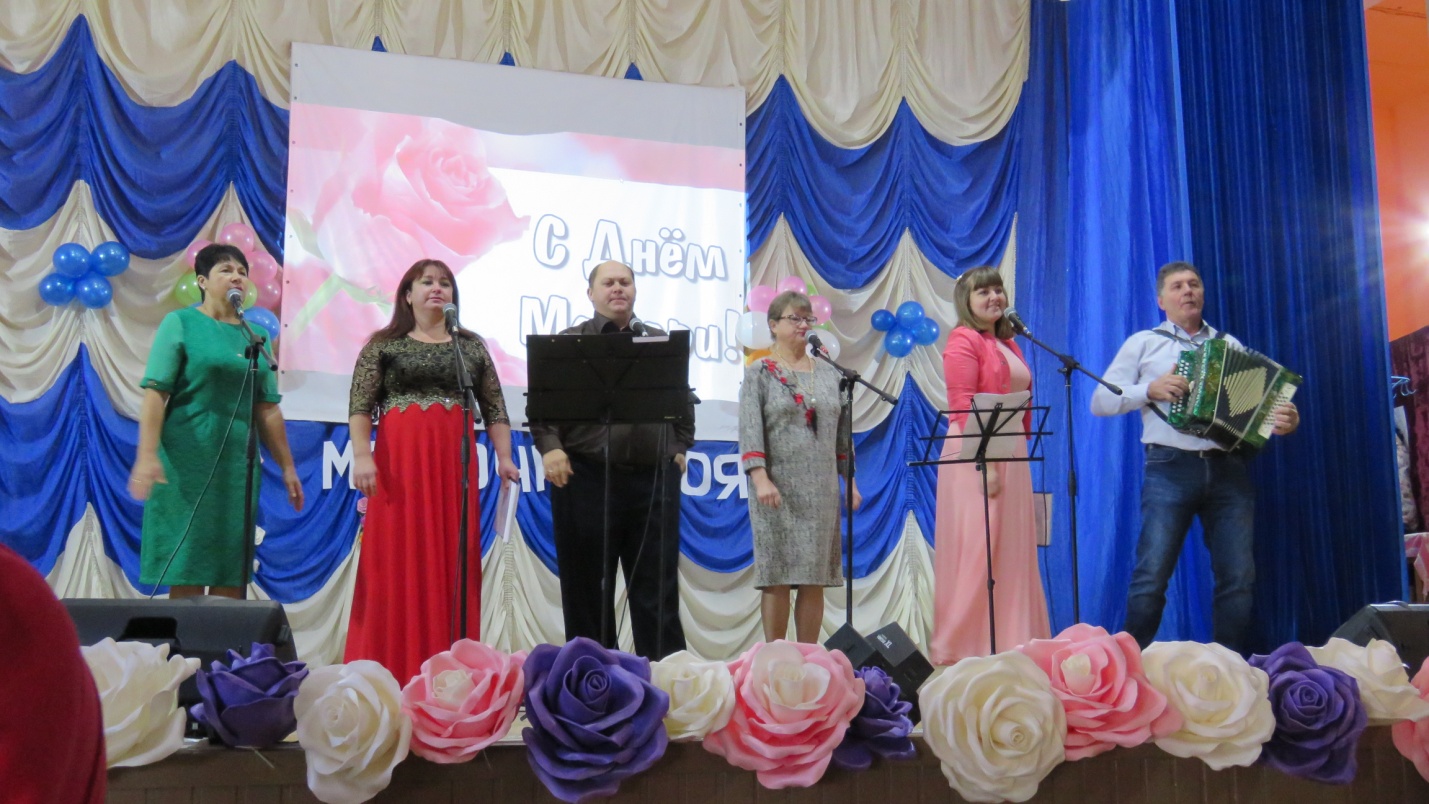 